October 2021October 2021October 2021October 2021October 2021October 2021October 2021SundayMondayTuesdayWednesdayThursdayFridaySaturday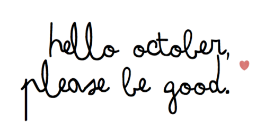 1Cheese Burger with large milk $5.00NO SOUP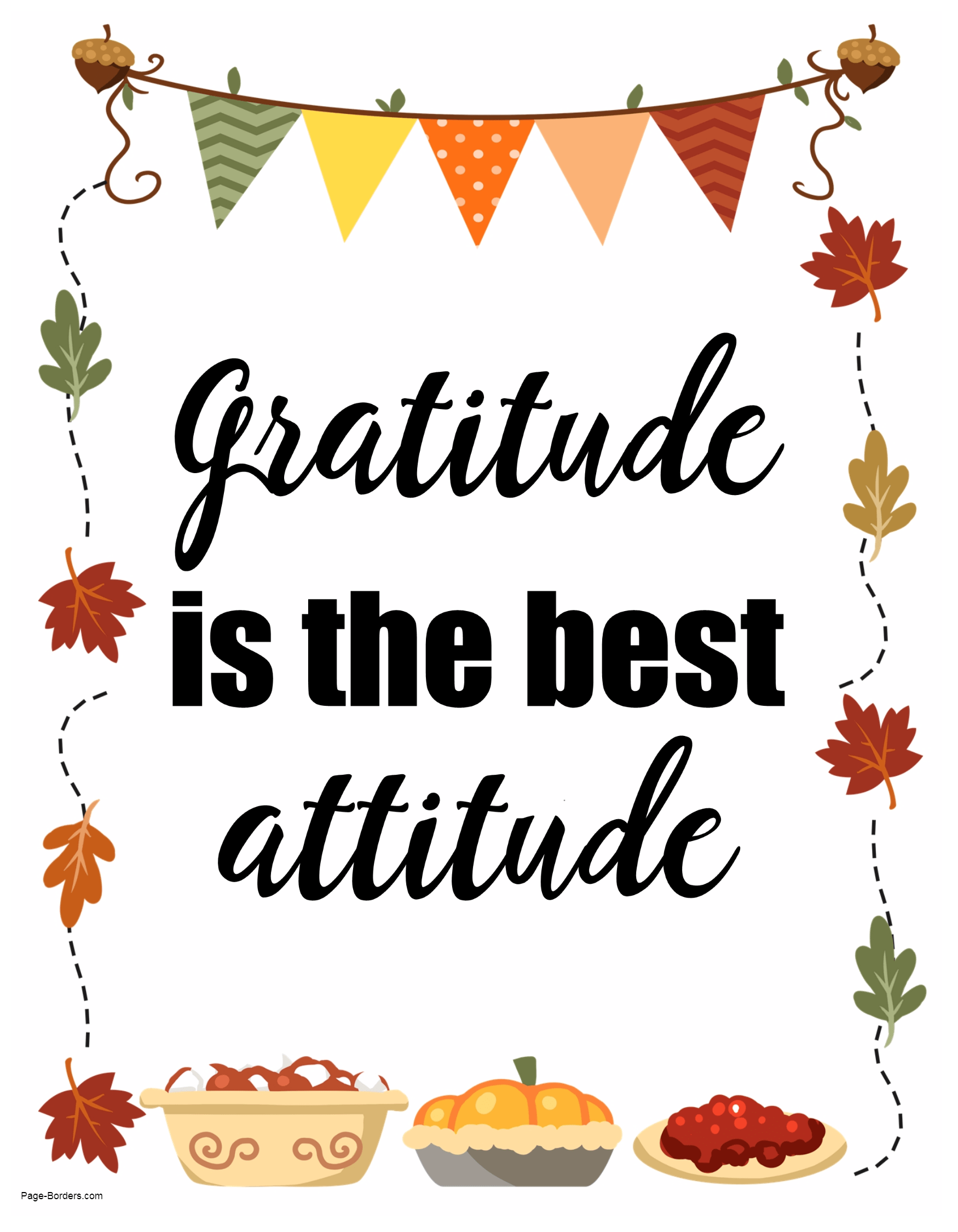 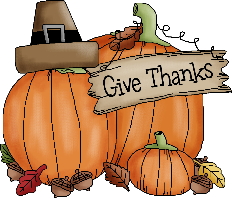 4Chicken burger with chips $5.00Mushroom soup $3.005Sloppy Joe $5.00Chicken noodle $3.0062 corn dogs with a cookie  $5.00Cauliflower cheese $37French toast with bacon $5.00NO SOUP 8No school 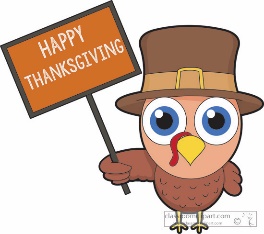 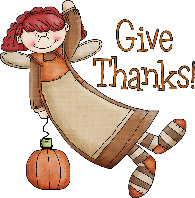 11 No school12Rib Sub $5.00Potato Bacon $3.0013Individual pizza $5.00Broccoli cheese $3.0014Sheppard’s Pie $5.00Veggie soup $3.0015Chinese plate $5.00NO SOUP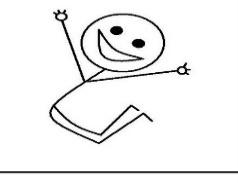 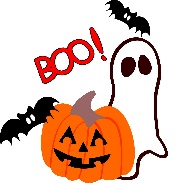 18Chicken fingers and spiral fries $5.00 Cauliflower cheese $319Meatball sub $5.00French onion $3.00 20Mac and cheese $5.00Beef Barley soup $3.0021Chicken alfredo penne $5.00 NO SOUP22Cheese Burger with large milk $5.00NO SOUP 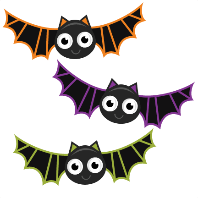 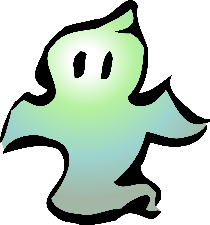 25Perogies and sausage $5.00Chicken noodle $3.0026Grilled cheese with tomato soup $5.00Tomato soup $3.00 27Individual pizza $5.00Beef noodle $3.0028Taco in a bag $5.00NO SOUP29Chicken bacon wrap $5.00NO SOUP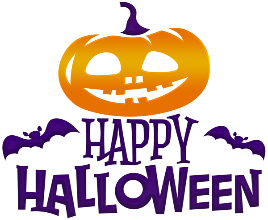 